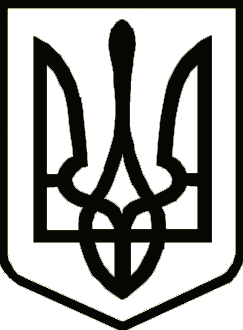 УкраїнаНОСІВСЬКА  МІСЬКА РАДА
Носівського району ЧЕРНІГІВСЬКОЇ  ОБЛАСТІВИКОНАВЧИЙ КОМІТЕТ                                                                                                     Проект                                                     РІШЕННЯ   09 жовтня 2018 року                  м.Носівка                                    №______Про  затвердження висновку                                                                            про підтвердження місця                                                                           проживання дитиниХХХХХ, ХХХХ р.н.,  для її тимчасового виїзду за межі України.Керуючись ст.34 Закону України «Про місцеве самоврядування в Україні», частиною другою ст.19, частиною п’ятою ст.157 Сімейного кодексу України, п.72 Порядку провадження органами опіки та піклування діяльності, пов’язаної із захистом прав дитини, затвердженого постановою Кабінету Міністрів України від 24.09.2008 року № 866, відповідно до протоколу №9 від 03.10.2018 року засідання комісії з питань захисту прав дитини, беручи до уваги відсутність інформації про наявність рішення суду про визначення місця проживання дитини з іншим із батьків або відкриття провадження у справі щодо визначення місця проживання дитини, розглянувши на комісії з питань захисту прав дитини від 03.10.2018 року висновок служби у справах дітей про підтвердження місця проживання дитини ХХХХХ, виконавчий комітет Носівської міської ради вирішив:1. Затвердити висновок служби у справах дітей про підтвердження місця проживання дитини ХХХХХ, ХХХХ р.н., разом з матір’ю ХХХХХ,  для її тимчасового виїзду за межі України (висновок додається).2. Зобов’язати заявника інформувати службу у справах дітей про повернення дитини в Україну протягом місця з дня в’їзду в Україну та повідомити про відповідальність, передбачену частиною сьомою статті 184 Кодексу України  про адміністративні правопорушення за умисне порушення встановленого законом обмеження щодо строку перебування дитини за межами України. 3. Дане рішення набирає законної сили у разі, коли протягом 10 робочих днів з дня прийняття, його не оскаржено.4. Термін дії рішення – один рік з дня набрання ним законної сили.         5. Контроль за виконанням  рішення покласти на заступника міського голови з питань гуманітарної сфери Міщенко Л.В. та начальника служби у справах дітей Пустовгар І.І.Міський голова                                                                           В.М.ІгнатченкоПОДАННЯ:Начальник служби у справах дітей                                                І.І.Пустовгар ПОГОДЖЕННЯ:Перший заступник міського голови                                           О.В.ЯловськийКеруючий справами виконавчого комітету                                   І.І.Власенко	      Начальник загального відділу                                                           Н.В.РубельНачальник відділу правового                                                                забезпечення та кадрової роботи                                                           С.С.Яма